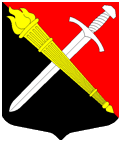 АДМИНИСТРАЦИЯ Муниципальное образование Тельмановское сельское поселение Тосненского района Ленинградской областиПОСТАНОВЛЕНИЕ«04» апреля 2022 г.	№	53Об утверждении формы проверочного листа, используемого при осуществлении муниципального контроля в сфере благоустройства на территории муниципального образования Тельмановское сельское поселение Тосненского муниципального района Ленинградской областиВ соответствии с Федеральным законом от 31.07.2020 N 248-ФЗ "О государственном контроле (надзоре) и муниципальном контроле в Российской Федерации", Постановлением Правительства Российской Федерации от 27.10.2021 N 1844 "Об утверждении требований к разработке, содержанию, общественному обсуждению проектов форм проверочных листов, утверждению, применению, актуализации форм проверочных листов, а также случаев обязательного применения проверочных листов", администрация муниципального образования Тельмановское сельское поселение Тосненского района Ленинградской областиПОСТАНОВЛЯЕТ:Утвердить форму проверочного листа, используемого при осуществлении муниципального контроля в сфере благоустройства на территории муниципального образования Тельмановское сельское поселение Тосненского муниципального района Ленинградской области, согласно приложению.Настоящее постановление вступает в силу с момента его официального опубликования. Контроль за исполнением настоящего постановления возложить на заместителя главы администрации О.А. КрюковуГлава администрации                                                                     С.А. Приходько Приложениек постановлению администрации муниципального образования Тельмановское сельское поселение Тосненского муниципального района Ленинградской области от ___________ № __ФормаQR-код, предусмотренный постановлением Правительства Российской Федерации 
от 16.04.2021 № 604 «Об утверждении Правил формирования и ведения единого реестра контрольных (надзорных) мероприятий и о внесении изменения в постановление Правительства Российской Федерации от 28 апреля 2015 г. 
№ 415».Проверочный лист, используемый при осуществлении муниципального контроля в сфере благоустройства на территории муниципального образования Тельмановское сельское поселение Тосненского муниципального района Ленинградской области
(далее также – проверочный лист)                                                                                                           «____» ___________20 ___ пос. Тельмана                                                                                                                          дата заполнения проверочного листа1. Вид    контроля, включенный    в    единый    реестр     видов    контроля: ________________________________________________________________________________________________________________________________________________________________________________________________________________________________________________________________________2.  Наименование    контрольного    органа и    реквизиты    нормативного правового акта об утверждении формы проверочного листа: __________________________________________________________________________________________________________________________________________________________________________________________________________________________________________________________________________________________________________________________________________3. Вид контрольного мероприятия: ______________________________________________________________________________________________________4. Объект муниципального контроля, в отношении которого проводится контрольное мероприятие: ________________________________________________________________________________________________________________________________________________________________________________________________________________________________________________5. Фамилия, имя и отчество (при наличии) гражданина или индивидуальногопредпринимателя, его идентификационный номер налогоплательщика и (или) основной государственный регистрационный номер индивидуального предпринимателя, адрес регистрации гражданина или индивидуального предпринимателя, наименование юридического лица, его идентификационный номер налогоплательщика и (или) основной государственный регистрационный номер, адрес юридического лица (его филиалов, представительств, обособленных структурных подразделений), являющихся контролируемыми лицами:____________________________________________________________________________________________________________________________________________________________________________________________________________________________________________________________________________________________________________________________________________________________________________________________________________6. Место (места) проведения контрольного мероприятия с заполнениемпроверочного листа: ______________________________________________________________________________________________________________________________________________________________________________________________________________________________________________________7. Реквизиты решения контрольного органа о проведении контрольного мероприятия, подписанного уполномоченным должностным лицом контрольного органа: ____________________________________________________________________________________________________________________________________________________________________________________8. Учётный номер контрольного мероприятия: ____________________________________________________________________________________________9. Список контрольных вопросов, отражающих содержание обязательных требований, ответы на которые свидетельствует о соблюдении или несоблюдении контролируемым лицом обязательных требований:№ п/пСписок контрольных вопросов, отражающих содержание обязательных требований, ответы на которые свидетельствует о соблюдении или несоблюдении контролируемым лицом обязательных требованийРеквизиты нормативных правовых актов с указанием их структурных единиц, которыми установлены обязательные требованияОтветы на контрольные вопросыОтветы на контрольные вопросыОтветы на контрольные вопросыПримечание (подлежит обязательному заполнению в случае заполнения графы «неприменимо»)№ п/пСписок контрольных вопросов, отражающих содержание обязательных требований, ответы на которые свидетельствует о соблюдении или несоблюдении контролируемым лицом обязательных требованийРеквизиты нормативных правовых актов с указанием их структурных единиц, которыми установлены обязательные требованияданетнеприменимоПримечание (подлежит обязательному заполнению в случае заполнения графы «неприменимо»)1. Контрольные вопросы применительно к содержанию прилегающих территорий1. Контрольные вопросы применительно к содержанию прилегающих территорий1. Контрольные вопросы применительно к содержанию прилегающих территорий1. Контрольные вопросы применительно к содержанию прилегающих территорий1. Контрольные вопросы применительно к содержанию прилегающих территорий1. Контрольные вопросы применительно к содержанию прилегающих территорий1. Контрольные вопросы применительно к содержанию прилегающих территорий1.1Очищается ли контролируемым лицом (собственник и (или) иной законный владелец здания, строения, сооружения, земельного участка, нестационарного объекта (за исключением собственника или иного законного владельца помещения в многоквартирном доме, земельный участок под которым не образован или образован по границам такого дома)прилегающая территория от мусора и иных отходов производства и потребления, опавшей листвы, сухой травянистой растительности, сорной растительности, коры деревьев, порубочных остатков деревьев и кустарников?Пункт 2.4 Правил благоустройства территории Тельмановского сельского поселения, утвержденных решением совета депутатов Тельмановского сельского поселения  от 02.11.2021 №2371.2Очищается ли контролируемым лицом (собственник и (или) иной законный владелец здания, строения, сооружения, земельного участка, нестационарного объекта (за исключением собственника или иного законного владельца помещения в многоквартирном доме, земельный участок под которым не образован или образован по границам такого дома)прилегающая территория, за исключением цветников и газонов, от снега и наледи для обеспечения свободного и безопасного прохода граждан?пп «б» Пункта 3.2.1 Правил благоустройства территории Тельмановского сельского поселения, утвержденных решением совета депутатов Тельмановского сельского поселения  от 02.11.2021 №2371.3Осуществляются ли контролируемым лицом (собственник и (или) иной законный владелец здания, строения, сооружения, земельного участка, нестационарного объекта (за исключением собственника или иного законного владельца помещения в многоквартирном доме, земельный участок под которым не образован или образован по границам такого дома)на прилегающей территории покос травы и обрезка поросли?пп «а» Пункта 3.2.1 Правил благоустройства территории Тельмановского сельского поселения, утвержденных решением совета депутатов Тельмановского сельского поселения от 02.11.2021 №2372. Контрольные вопросы применительно к иным территориям, элементам и объектам благоустройства2. Контрольные вопросы применительно к иным территориям, элементам и объектам благоустройства2. Контрольные вопросы применительно к иным территориям, элементам и объектам благоустройства2. Контрольные вопросы применительно к иным территориям, элементам и объектам благоустройства2. Контрольные вопросы применительно к иным территориям, элементам и объектам благоустройства2. Контрольные вопросы применительно к иным территориям, элементам и объектам благоустройства2. Контрольные вопросы применительно к иным территориям, элементам и объектам благоустройства2.1Установлены ли контролируемым лицом ограждения, препятствующие свободному доступу маломобильных групп населения к объектам образования, здравоохранения, культуры, физической культуры и спорта, социального обслуживания населения?Пункт 2.3Правил благоустройства территории Тельмановского сельского поселения, утвержденных решением совета депутатов Тельмановского сельского поселения  от 02.11.2021 №2372.2Обеспечено ли контролируемым лицом (собственником и (или) иным законным владельцем здания, строения, сооружения либо уполномоченным лицом) надлежащее содержание фасада соответствующего здания, строения, сооружения (окраска поверхности фасада, отсутствие на фасаде пятен, надписей и поврежденных мест)?Пункт 3.9
Правил благоустройства территории Тельмановского сельского поселения, утвержденных решением совета депутатов Тельмановского сельского поселения  от 02.11.2021 №2372.3Повреждены ли (уничтожены ли) контролируемым лицом специальные знаки, надписи, содержащие информацию, необходимую для эксплуатации инженерных сооружений?Пункт 3.9.2 Правил благоустройства территории Тельмановского сельского поселения, утвержденных решением совета депутатов Тельмановского сельского поселения от 02.11.2021 №2372.4Осуществлены ли контролируемым лицом земляные работы без разрешения на их осуществление? Пункты 6.3.1, 6.3.8 Правил благоустройства территории Тельмановского сельского поселения, утвержденных решением совета депутатов Тельмановского сельского поселения от 02.11.2021 №2372.5Созданы ли контролируемым лицом при осуществлении земляных работ препятствия для свободного прохода к зданиям и входам в них, а также для свободных въездов во дворы, обеспечения безопасности пешеходов и безопасного пешеходного движения, включая инвалидов и другие маломобильные группы населения?Пункт 6.3.11 Правил благоустройства территории Тельмановского сельского поселения, утвержденных решением совета депутатов Тельмановского сельского поселения  от 02.11.2021 №2372.6Направлено ли в администрацию муниципального образования Тельмановское сельское поселение Тосненского муниципального района Ленинградской области уведомление о проведении земляных работ в результате аварий?Пункты 5.2.7 и 6.2.5 Правил благоустройства территории Тельмановского сельского поселения, утвержденных решением совета депутатов Тельмановского сельского поселения  от 02.11.2021 №2372.7Допущено ли контролируемым лицом размещение транспортного средства на газоне или иной озеленённой или рекреационной территории?Пункт 2.4.6 Правил благоустройства территории Тельмановского сельского поселения, утвержденных решением совета депутатов Тельмановского сельского поселения  от 02.11.2021 №2372.8Допущено ли контролируемым лицом удаление (снос) деревьев и (или) кустарников без порубочного билета?Пункт 5.2.7 Правил благоустройства территории Тельмановского сельского поселения, утвержденных решением совета депутатов Тельмановского сельского поселения  от 02.11.2021 №2372.9Допущено ли контролируемым лицом нарушения в правилах содержания транспортных средствПункт 11
Правил благоустройства территории Тельмановского сельского поселения, утвержденных решением совета депутатов Тельмановского сельского поселения  от 02.11.2021 №2372.10Осуществлена ли контролируемым лицом очистка от снега, наледи и сосулек кровли здания (сооружения), в отношении которого контролируемое лиц несёт соответствующую обязанность в соответствии с законодательством?Пункты  3.8 и  3.10.3 Правил благоустройства территории Тельмановского сельского поселения, утвержденных решением совета депутатов Тельмановского сельского поселения  от 02.11.2021 №2372.11Допущены ли контролируемым лицом выпас сельскохозяйственных животных и птиц на территориях общего пользования, в границах полосы отвода автомобильной дороги либо оставление их без присмотра или без привязи при осуществлении прогона и выпаса?Пункт 2.4.11 Правил благоустройства территории Тельмановского сельского поселения, утвержденных решением совета депутатов Тельмановского сельского поселения  от 02.11.2021 №2372.12Допущены ли контролируемым лицом размещение отходов, строительного и коммунального мусора, складирование дров, угля, сена, иного имущества собственниками жилых домов за границами землепользования. Пункт 2.4.31 Правил благоустройства территории Тельмановского сельского поселения, утвержденных решением совета депутатов Тельмановского сельского поселения  от 02.11.2021 №2372.13Допущены ли контролируемым лицом нарушения в правилах содержания домашних животныхПункт 12 Правил благоустройства территории Тельмановского сельского поселения, утвержденных решением совета депутатов Тельмановского сельского поселения  от 02.11.2021 №2372.14Осуществлялось ли контролируемым лицом выжигание сухой растительности либо сжигание листьев деревьев, кустарников на территории населенного пункта?Пункт 2.4.3 Правил благоустройства территории Тельмановского сельского поселения, утвержденных решением совета депутатов Тельмановского сельского поселения от 02.11.2021 №2372.15Соблюдены ли контролируемым лицом установленные Правилами благоустройства территории муниципального образования Тельмановское сельское поселение Тосненского муниципального района Ленинградской области требования к вывескам?Пункт 3.12
Правил благоустройства территории Тельмановского сельского поселения, утвержденных решением совета депутатов Тельмановского сельского поселения от 02.11.2021 №2372.16Выполнены ли контролируемым лицом на принадлежащем ему земельном участке мероприятия по выявлению карантинных и ядовитых растений, локализации и ликвидации их очагов? пп а Пункта 3.2 Правил благоустройства территории Тельмановского сельского поселения, утвержденных решением совета депутатов Тельмановского сельского поселении от 02.11.2021 №237(должность, фамилия, инициалы должностного лица контрольного органа, в должностные обязанности которого в соответствии с положением о виде контроля, должностным регламентом или должностной инструкцией входит осуществление полномочий по виду контроля, в том числе проведение контрольных мероприятий, проводящего контрольное мероприятие и заполняющего проверочный лист)(должность, фамилия, инициалы должностного лица контрольного органа, в должностные обязанности которого в соответствии с положением о виде контроля, должностным регламентом или должностной инструкцией входит осуществление полномочий по виду контроля, в том числе проведение контрольных мероприятий, проводящего контрольное мероприятие и заполняющего проверочный лист)(подпись)